SS John & Monica Catholic Primary School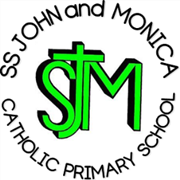 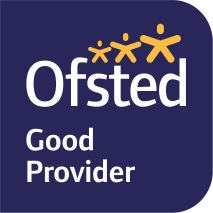 Head Teacher:									M.Elliott (B.Ed. Hons, NPQH)Chantry RoadMoseleyBirmingham B13 8DWTelephone: 0121 464 5868Fax:            0121 464 5046Email:         enquiry@stjonmon.bham.sch.ukWebsite:     www.stjonmon.bham.sch.ukTwitter:       @SSJohnMonicas EYFS Curriculum Information Letter – Summer 2022Dear ParentsWelcome back to school. We hope that you and your family have had an enjoyable Easter Holiday. In this letter you will find an overview of the work that your child will be completing during this term. Please find opportunities to support your child’s learning by doing additional research on new topics.If you have any questions please speak to me informally at the end of the day or make an appointment through the school office. Yours sincerelyMrs Riches, Mrs Deacon and Miss Smith REWe will be covering the following topic:EasterPentecostPeople Who Help UsPrayer The children will also be learning to join in with some important prayers including the Hail Mary and Our Father. EnglishReading: The children will be become increasingly confident in the following areas of reading:Phase 4 words of Letters and SoundsBuilding a bank of irregular sight wordsDemonstrating an understanding of what they have read through asking and answering ‘how’ and ‘why’ questions. Attempting to read words of more than 1 syllable. Describing the main events in stories they have read. Please bring your child’s book bag to school every day. Writing: Our work this term will be focused on some exciting core texts including ‘The Very Hungry Caterpillar’ by Eric Carle and ‘The Smartest Giant in Town’ by Julia Donaldson. The children will be encouraged to work independently when writing labels, captions and sentences which can be read by themselves and others. MathsThe children will be covering the following topics:Numbers to 20 and beyondAddition and subtraction of 2 single digits Solving problems involving halving and sharingEven and odd numbers Spatial reasoning Pattern Communication & LanguageThe children will be encouraged to respond to stories and instructions they hear with relevant comments, questions or actions. The children will have opportunity to answer ‘how’ and ‘why’ questions about their own experiences. They will be encouraged to use recently introduced vocabulary from stories, non-fiction texts and poems. They will also be developing their own narratives and explanations by connecting ideas or events.  Personal, Emotional and Social DevelopmentThis term the children will be encouraged to work in groups taking account of one another’s ideas about how to organise their activity. The children will be expected to be able to talk about how they and others show feelings and begin to regulate their own behaviour accordingly. ComputingThe children will work with the following resources this term:Ipads  Computer suite – children will have an opportunity to use a range of software.The children will be introduced to data handling and exploring hardware. PEDuring Summer 1 the children will take part in activities with a focus on speed, agility and travel. During Summer 2 the children will be involved in playing games that focus on cooperating and problem solving. Parents must ensure their child has a full PE kit in school. The kit will remain in school until half term.The WorldWe will be covering the following topics:Mini beasts – life cycles, changes and habitatsPlants – growing, comparing and observingSeasons – Summer During the first half term the children will be attending Forest School every Thursday, where they will further explore the topic of mini beasts. HomeworkReading: Children will continue to have reading books sent home, these will be changed when your child is familiar with the story and confident to discuss the characters and events.Keywords/Spellings: Your child will be tested on their set of words on a weekly basis and new words will be given when appropriate.Phonics: Please see your child’s reading diary each week which will indicate which work out the children have been asked to complete. Attendance and PunctualityThis year we have a school target of 97% for all pupils. It is very important that your child attends school every day that they are fit and well. Pupils with attendance of less than 90% are regarded by the Government as having Persistent Absence and pupils with attendance in danger of falling to this level will be invited into school. Important Dates  Tuesday 17th May – Reception to visit church (St. John and Martin)Thursday 14th July – Class Mass (am) – followed by class trip to Moseley Park 